Publicado en CDMX el 11/05/2022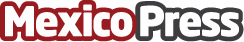 Dahua DHOP facilita la integración de aplicaciones de tercerosDHOP es la plataforma abierta de hardware de Dahua Technology que permite a los usuarios incorporar aplicaciones inteligentes para resolver necesidades puntuales de la industria de seguridad e IoTDatos de contacto:Carlos Soto5532322068Nota de prensa publicada en: https://www.mexicopress.com.mx/dahua-dhop-facilita-la-integracion-de Categorías: Hardware Software Ciberseguridad Dispositivos móviles http://www.mexicopress.com.mx